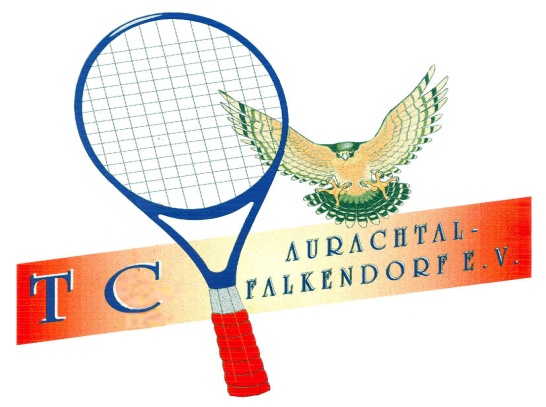 Aboinhaber: …………………………………………………………………………………………………….Anschrift: …………………………………………………………………………………………………………E-Mail-Adresse: ……………………………………………………………………………………………….Bestehendes Abo in der Saison 2015/2016 (Tag/Uhrzeit/Platz) : ………………………………………………………………….Wunschtermin in der Saison 2016/2017 (Tag/Uhrzeit/Platz): …………………………………………………………………..Datum, Ort					Unterschrift…………………………………………………………………………………………………………………………._________________________________________________________________Zur Info für den Abonnenten:Die Buchung der Halle erfolgt im kommenden Winter nur noch über das Buchungstool courtbooking.de. Wir werden Ihnen mit der Bestätigung des Abos die Benutzung sowie die Abrechnung über dieses System in einer kurzen Bedienungsanleitung erklären. Wir empfehlen Ihnen jedoch schon heute die Registrierung in diesem Buchungssystem, welches für unseren Verein entwickelt wurde. Sie benötigen hierfür nur Ihre Email-Adresse. Einloggen funktioniert über die TCA-Webseite.Mit den besten GrüßenIhr HallenwartGislinde Eckardtgislinde.eckardt@herzovision.de0173 3782773